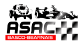 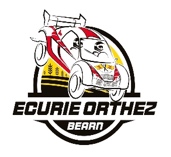 23ème RALLYE TOUT-TERRAIN D’ORTHEZ- BEARN 02-03-04 AOUT 202423ème RALLYE TOUT-TERRAIN D’ORTHEZ- BEARN 02-03-04 AOUT 202423ème RALLYE TOUT-TERRAIN D’ORTHEZ- BEARN 02-03-04 AOUT 202423ème RALLYE TOUT-TERRAIN D’ORTHEZ- BEARN 02-03-04 AOUT 202423ème RALLYE TOUT-TERRAIN D’ORTHEZ- BEARN 02-03-04 AOUT 202423ème RALLYE TOUT-TERRAIN D’ORTHEZ- BEARN 02-03-04 AOUT 202423ème RALLYE TOUT-TERRAIN D’ORTHEZ- BEARN 02-03-04 AOUT 202423ème RALLYE TOUT-TERRAIN D’ORTHEZ- BEARN 02-03-04 AOUT 202423ème RALLYE TOUT-TERRAIN D’ORTHEZ- BEARN 02-03-04 AOUT 202423ème RALLYE TOUT-TERRAIN D’ORTHEZ- BEARN 02-03-04 AOUT 202423ème RALLYE TOUT-TERRAIN D’ORTHEZ- BEARN 02-03-04 AOUT 2024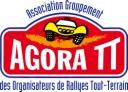 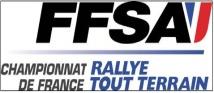 N° CourseN° CourseBULLETIN D’ENGAGEMENT à retourner avant le :BULLETIN D’ENGAGEMENT à retourner avant le :BULLETIN D’ENGAGEMENT à retourner avant le :BULLETIN D’ENGAGEMENT à retourner avant le :BULLETIN D’ENGAGEMENT à retourner avant le :BULLETIN D’ENGAGEMENT à retourner avant le :BULLETIN D’ENGAGEMENT à retourner avant le :BULLETIN D’ENGAGEMENT à retourner avant le :BULLETIN D’ENGAGEMENT à retourner avant le :VENDREDI 27 JUILLET 2024 minuitVENDREDI 27 JUILLET 2024 minuitN° CourseN° CourseBulletin et montant de l’engagement à retourner à l’adresse suivante :Bulletin et montant de l’engagement à retourner à l’adresse suivante :Bulletin et montant de l’engagement à retourner à l’adresse suivante :Bulletin et montant de l’engagement à retourner à l’adresse suivante :Bulletin et montant de l’engagement à retourner à l’adresse suivante :Bulletin et montant de l’engagement à retourner à l’adresse suivante :Bulletin et montant de l’engagement à retourner à l’adresse suivante :Bulletin et montant de l’engagement à retourner à l’adresse suivante :Bulletin et montant de l’engagement à retourner à l’adresse suivante :Bulletin et montant de l’engagement à retourner à l’adresse suivante :ASAC Basco Béarnais (BATS KELLY)
31 BOULEVARD DES COUETTES 64000 PauASAC Basco Béarnais (BATS KELLY)
31 BOULEVARD DES COUETTES 64000 PauASAC Basco Béarnais (BATS KELLY)
31 BOULEVARD DES COUETTES 64000 PauASAC Basco Béarnais (BATS KELLY)
31 BOULEVARD DES COUETTES 64000 PauASAC Basco Béarnais (BATS KELLY)
31 BOULEVARD DES COUETTES 64000 PauASAC Basco Béarnais (BATS KELLY)
31 BOULEVARD DES COUETTES 64000 PauASAC Basco Béarnais (BATS KELLY)
31 BOULEVARD DES COUETTES 64000 PauASAC Basco Béarnais (BATS KELLY)
31 BOULEVARD DES COUETTES 64000 PauASAC Basco Béarnais (BATS KELLY)
31 BOULEVARD DES COUETTES 64000 PauASAC Basco Béarnais (BATS KELLY)
31 BOULEVARD DES COUETTES 64000 PauASAC Basco Béarnais (BATS KELLY)
31 BOULEVARD DES COUETTES 64000 PauASAC Basco Béarnais (BATS KELLY)
31 BOULEVARD DES COUETTES 64000 PauASAC Basco Béarnais (BATS KELLY)
31 BOULEVARD DES COUETTES 64000 PauMontant des droits d’engagement :Montant des droits d’engagement :Montant des droits d’engagement :Montant des droits d’engagement :Montant des droits d’engagement :580€580€580€A l’ordre de :A l’ordre de :ECURIE D’orthez-BearnECURIE D’orthez-BearnECURIE D’orthez-BearnECURIE D’orthez-BearnECURIE D’orthez-BearnECURIE D’orthez-BearnECURIE D’orthez-BearnECURIE D’orthez-BearnECURIE D’orthez-BearnECURIE D’orthez-BearnECURIE D’orthez-BearnECURIE D’orthez-BearnECURIE D’orthez-BearnHeures de convocation aux vérifications administratives /techniques, sur le site www.Agoratt.fr ou sur celui de l’organisation : www.ecurieorthezbearn.fr" et "www.asac-bascobearnais.asso.fr" Heures de convocation aux vérifications administratives /techniques, sur le site www.Agoratt.fr ou sur celui de l’organisation : www.ecurieorthezbearn.fr" et "www.asac-bascobearnais.asso.fr" Heures de convocation aux vérifications administratives /techniques, sur le site www.Agoratt.fr ou sur celui de l’organisation : www.ecurieorthezbearn.fr" et "www.asac-bascobearnais.asso.fr" Heures de convocation aux vérifications administratives /techniques, sur le site www.Agoratt.fr ou sur celui de l’organisation : www.ecurieorthezbearn.fr" et "www.asac-bascobearnais.asso.fr" Heures de convocation aux vérifications administratives /techniques, sur le site www.Agoratt.fr ou sur celui de l’organisation : www.ecurieorthezbearn.fr" et "www.asac-bascobearnais.asso.fr" Heures de convocation aux vérifications administratives /techniques, sur le site www.Agoratt.fr ou sur celui de l’organisation : www.ecurieorthezbearn.fr" et "www.asac-bascobearnais.asso.fr" Heures de convocation aux vérifications administratives /techniques, sur le site www.Agoratt.fr ou sur celui de l’organisation : www.ecurieorthezbearn.fr" et "www.asac-bascobearnais.asso.fr" Heures de convocation aux vérifications administratives /techniques, sur le site www.Agoratt.fr ou sur celui de l’organisation : www.ecurieorthezbearn.fr" et "www.asac-bascobearnais.asso.fr" Heures de convocation aux vérifications administratives /techniques, sur le site www.Agoratt.fr ou sur celui de l’organisation : www.ecurieorthezbearn.fr" et "www.asac-bascobearnais.asso.fr" Heures de convocation aux vérifications administratives /techniques, sur le site www.Agoratt.fr ou sur celui de l’organisation : www.ecurieorthezbearn.fr" et "www.asac-bascobearnais.asso.fr" Heures de convocation aux vérifications administratives /techniques, sur le site www.Agoratt.fr ou sur celui de l’organisation : www.ecurieorthezbearn.fr" et "www.asac-bascobearnais.asso.fr" Heures de convocation aux vérifications administratives /techniques, sur le site www.Agoratt.fr ou sur celui de l’organisation : www.ecurieorthezbearn.fr" et "www.asac-bascobearnais.asso.fr" Heures de convocation aux vérifications administratives /techniques, sur le site www.Agoratt.fr ou sur celui de l’organisation : www.ecurieorthezbearn.fr" et "www.asac-bascobearnais.asso.fr" Heures de convocation aux vérifications administratives /techniques, sur le site www.Agoratt.fr ou sur celui de l’organisation : www.ecurieorthezbearn.fr" et "www.asac-bascobearnais.asso.fr" Heures de convocation aux vérifications administratives /techniques, sur le site www.Agoratt.fr ou sur celui de l’organisation : www.ecurieorthezbearn.fr" et "www.asac-bascobearnais.asso.fr" Heures de convocation aux vérifications administratives /techniques, sur le site www.Agoratt.fr ou sur celui de l’organisation : www.ecurieorthezbearn.fr" et "www.asac-bascobearnais.asso.fr" Heures de convocation aux vérifications administratives /techniques, sur le site www.Agoratt.fr ou sur celui de l’organisation : www.ecurieorthezbearn.fr" et "www.asac-bascobearnais.asso.fr" Heures de convocation aux vérifications administratives /techniques, sur le site www.Agoratt.fr ou sur celui de l’organisation : www.ecurieorthezbearn.fr" et "www.asac-bascobearnais.asso.fr" Heures de convocation aux vérifications administratives /techniques, sur le site www.Agoratt.fr ou sur celui de l’organisation : www.ecurieorthezbearn.fr" et "www.asac-bascobearnais.asso.fr" Heures de convocation aux vérifications administratives /techniques, sur le site www.Agoratt.fr ou sur celui de l’organisation : www.ecurieorthezbearn.fr" et "www.asac-bascobearnais.asso.fr" Heures de convocation aux vérifications administratives /techniques, sur le site www.Agoratt.fr ou sur celui de l’organisation : www.ecurieorthezbearn.fr" et "www.asac-bascobearnais.asso.fr" Heures de convocation aux vérifications administratives /techniques, sur le site www.Agoratt.fr ou sur celui de l’organisation : www.ecurieorthezbearn.fr" et "www.asac-bascobearnais.asso.fr" Heures de convocation aux vérifications administratives /techniques, sur le site www.Agoratt.fr ou sur celui de l’organisation : www.ecurieorthezbearn.fr" et "www.asac-bascobearnais.asso.fr" EQUIPAGE :EQUIPAGE :CONCURRENT(Si différent pilote)CONCURRENT(Si différent pilote)CONCURRENT(Si différent pilote)CONCURRENT(Si différent pilote)PILOTEPILOTEPILOTEPILOTEPILOTECOPILOTE (Si Licence NJR, Tuteur Obligatoire)COPILOTE (Si Licence NJR, Tuteur Obligatoire)COPILOTE (Si Licence NJR, Tuteur Obligatoire)VÉHICULE engagéVÉHICULE engagéVÉHICULE engagéVÉHICULE engagéVÉHICULE engagéVÉHICULE engagéVÉHICULE engagéVÉHICULE engagéVÉHICULE engagéNOM :NOM :Constructeur :Constructeur :Constructeur :Constructeur :Prénom :Prénom :Constructeur :Constructeur :Constructeur :Constructeur :Adresse :Adresse :Dénomination :Dénomination :Dénomination :Dénomination :Code Postal :Code Postal :Année construction :Année construction :Année construction :Année construction :Ville :Ville :N° passeport technique :N° passeport technique :N° passeport technique :N° passeport technique :Date naissance :Date naissance :Date passeport :Date passeport :Date passeport :Date passeport :Lieu naissance :Lieu naissance :N° Châssis :N° Châssis :N° Châssis :N° Châssis :N° portable :N° portable :Moteur (marque) :Moteur (marque) :Moteur (marque) :Moteur (marque) :Mail :Mail :N° moteur :N° moteur :N° moteur :N° moteur :N° permis :N° permis :Cylindrée moteur atmosphérique :Cylindrée moteur atmosphérique :Cylindrée moteur atmosphérique :Cylindrée moteur atmosphérique :Délivré le :Délivré le :Cylindrée moteur atmosphérique :Cylindrée moteur atmosphérique :Cylindrée moteur atmosphérique :Cylindrée moteur atmosphérique :Préfecture :Préfecture :Cylindrée corrigée si suralimentation :Cylindrée corrigée si suralimentation :Cylindrée corrigée si suralimentation :Cylindrée corrigée si suralimentation :N° licence :N° licence :Cylindrée corrigée si suralimentation :Cylindrée corrigée si suralimentation :Cylindrée corrigée si suralimentation :Cylindrée corrigée si suralimentation :Type licence :Type licence :(Suivant article 282.3.1 FFSA)(Suivant article 282.3.1 FFSA)(Suivant article 282.3.1 FFSA)(Suivant article 282.3.1 FFSA)(Suivant article 282.3.1 FFSA)(Suivant article 282.3.1 FFSA)(Suivant article 282.3.1 FFSA)(Suivant article 282.3.1 FFSA)(Suivant article 282.3.1 FFSA)Code ASA :Code ASA :Carburant :Carburant :Carburant :DIESELDIESELDIESELESSENCEESSENCEESSENCESi Tuteur :Si Tuteur :A présenter lors des vérifications administratives avec carte d’identité du détenteurA présenter lors des vérifications administratives avec carte d’identité du détenteurA présenter lors des vérifications administratives avec carte d’identité du détenteurA présenter lors des vérifications administratives avec carte d’identité du détenteurA présenter lors des vérifications administratives avec carte d’identité du détenteurA présenter lors des vérifications administratives avec carte d’identité du détenteurA présenter lors des vérifications administratives avec carte d’identité du détenteurA présenter lors des vérifications administratives avec carte d’identité du détenteurA présenter lors des vérifications administratives avec carte d’identité du détenteurA présenter lors des vérifications administratives avec carte d’identité du détenteurA présenter lors des vérifications administratives avec carte d’identité du détenteurA présenter lors des vérifications administratives avec carte d’identité du détenteurRoues motrices :Roues motrices :Roues motrices :QuatreQuatreQuatreDeuxDeuxDeuxNom, prénom Tuteur :Nom, prénom Tuteur :   N° Licence tuteur :   N° Licence tuteur :Éligible legend group :Éligible legend group :Éligible legend group :Éligible legend group :Éligible legend group :OUIOUIOUINONSignatures :Signatures :Groupe :Classe :Classe :Classe :Les concurrents/pilotes/copilotes s’engagent à respecter les règlements dictés par la FFSA complétés par le règlement particulier de l’épreuve. Ils déclarent sur l’honneur l’exactitude des renseignements fournis, en particulier qu’ils ne sont pas à ce jour sous le coup d’une suspension du permis de conduire ou de licence. Ils s’engagent à renoncer à l’épreuve s’ils se trouvaient dans cette situation au moment de son déroulement.Les concurrents/pilotes/copilotes s’engagent à respecter les règlements dictés par la FFSA complétés par le règlement particulier de l’épreuve. Ils déclarent sur l’honneur l’exactitude des renseignements fournis, en particulier qu’ils ne sont pas à ce jour sous le coup d’une suspension du permis de conduire ou de licence. Ils s’engagent à renoncer à l’épreuve s’ils se trouvaient dans cette situation au moment de son déroulement.Les concurrents/pilotes/copilotes s’engagent à respecter les règlements dictés par la FFSA complétés par le règlement particulier de l’épreuve. Ils déclarent sur l’honneur l’exactitude des renseignements fournis, en particulier qu’ils ne sont pas à ce jour sous le coup d’une suspension du permis de conduire ou de licence. Ils s’engagent à renoncer à l’épreuve s’ils se trouvaient dans cette situation au moment de son déroulement.Les concurrents/pilotes/copilotes s’engagent à respecter les règlements dictés par la FFSA complétés par le règlement particulier de l’épreuve. Ils déclarent sur l’honneur l’exactitude des renseignements fournis, en particulier qu’ils ne sont pas à ce jour sous le coup d’une suspension du permis de conduire ou de licence. Ils s’engagent à renoncer à l’épreuve s’ils se trouvaient dans cette situation au moment de son déroulement.Les concurrents/pilotes/copilotes s’engagent à respecter les règlements dictés par la FFSA complétés par le règlement particulier de l’épreuve. Ils déclarent sur l’honneur l’exactitude des renseignements fournis, en particulier qu’ils ne sont pas à ce jour sous le coup d’une suspension du permis de conduire ou de licence. Ils s’engagent à renoncer à l’épreuve s’ils se trouvaient dans cette situation au moment de son déroulement.Les concurrents/pilotes/copilotes s’engagent à respecter les règlements dictés par la FFSA complétés par le règlement particulier de l’épreuve. Ils déclarent sur l’honneur l’exactitude des renseignements fournis, en particulier qu’ils ne sont pas à ce jour sous le coup d’une suspension du permis de conduire ou de licence. Ils s’engagent à renoncer à l’épreuve s’ils se trouvaient dans cette situation au moment de son déroulement.Les concurrents/pilotes/copilotes s’engagent à respecter les règlements dictés par la FFSA complétés par le règlement particulier de l’épreuve. Ils déclarent sur l’honneur l’exactitude des renseignements fournis, en particulier qu’ils ne sont pas à ce jour sous le coup d’une suspension du permis de conduire ou de licence. Ils s’engagent à renoncer à l’épreuve s’ils se trouvaient dans cette situation au moment de son déroulement.Les concurrents/pilotes/copilotes s’engagent à respecter les règlements dictés par la FFSA complétés par le règlement particulier de l’épreuve. Ils déclarent sur l’honneur l’exactitude des renseignements fournis, en particulier qu’ils ne sont pas à ce jour sous le coup d’une suspension du permis de conduire ou de licence. Ils s’engagent à renoncer à l’épreuve s’ils se trouvaient dans cette situation au moment de son déroulement.Les concurrents/pilotes/copilotes s’engagent à respecter les règlements dictés par la FFSA complétés par le règlement particulier de l’épreuve. Ils déclarent sur l’honneur l’exactitude des renseignements fournis, en particulier qu’ils ne sont pas à ce jour sous le coup d’une suspension du permis de conduire ou de licence. Ils s’engagent à renoncer à l’épreuve s’ils se trouvaient dans cette situation au moment de son déroulement.Les concurrents/pilotes/copilotes s’engagent à respecter les règlements dictés par la FFSA complétés par le règlement particulier de l’épreuve. Ils déclarent sur l’honneur l’exactitude des renseignements fournis, en particulier qu’ils ne sont pas à ce jour sous le coup d’une suspension du permis de conduire ou de licence. Ils s’engagent à renoncer à l’épreuve s’ils se trouvaient dans cette situation au moment de son déroulement.Les concurrents/pilotes/copilotes s’engagent à respecter les règlements dictés par la FFSA complétés par le règlement particulier de l’épreuve. Ils déclarent sur l’honneur l’exactitude des renseignements fournis, en particulier qu’ils ne sont pas à ce jour sous le coup d’une suspension du permis de conduire ou de licence. Ils s’engagent à renoncer à l’épreuve s’ils se trouvaient dans cette situation au moment de son déroulement.Les concurrents/pilotes/copilotes s’engagent à respecter les règlements dictés par la FFSA complétés par le règlement particulier de l’épreuve. Ils déclarent sur l’honneur l’exactitude des renseignements fournis, en particulier qu’ils ne sont pas à ce jour sous le coup d’une suspension du permis de conduire ou de licence. Ils s’engagent à renoncer à l’épreuve s’ils se trouvaient dans cette situation au moment de son déroulement.Les concurrents/pilotes/copilotes s’engagent à respecter les règlements dictés par la FFSA complétés par le règlement particulier de l’épreuve. Ils déclarent sur l’honneur l’exactitude des renseignements fournis, en particulier qu’ils ne sont pas à ce jour sous le coup d’une suspension du permis de conduire ou de licence. Ils s’engagent à renoncer à l’épreuve s’ils se trouvaient dans cette situation au moment de son déroulement.Les concurrents/pilotes/copilotes s’engagent à respecter les règlements dictés par la FFSA complétés par le règlement particulier de l’épreuve. Ils déclarent sur l’honneur l’exactitude des renseignements fournis, en particulier qu’ils ne sont pas à ce jour sous le coup d’une suspension du permis de conduire ou de licence. Ils s’engagent à renoncer à l’épreuve s’ils se trouvaient dans cette situation au moment de son déroulement.Les concurrents/pilotes/copilotes s’engagent à respecter les règlements dictés par la FFSA complétés par le règlement particulier de l’épreuve. Ils déclarent sur l’honneur l’exactitude des renseignements fournis, en particulier qu’ils ne sont pas à ce jour sous le coup d’une suspension du permis de conduire ou de licence. Ils s’engagent à renoncer à l’épreuve s’ils se trouvaient dans cette situation au moment de son déroulement.Les concurrents/pilotes/copilotes s’engagent à respecter les règlements dictés par la FFSA complétés par le règlement particulier de l’épreuve. Ils déclarent sur l’honneur l’exactitude des renseignements fournis, en particulier qu’ils ne sont pas à ce jour sous le coup d’une suspension du permis de conduire ou de licence. Ils s’engagent à renoncer à l’épreuve s’ils se trouvaient dans cette situation au moment de son déroulement.Les concurrents/pilotes/copilotes s’engagent à respecter les règlements dictés par la FFSA complétés par le règlement particulier de l’épreuve. Ils déclarent sur l’honneur l’exactitude des renseignements fournis, en particulier qu’ils ne sont pas à ce jour sous le coup d’une suspension du permis de conduire ou de licence. Ils s’engagent à renoncer à l’épreuve s’ils se trouvaient dans cette situation au moment de son déroulement.Les concurrents/pilotes/copilotes s’engagent à respecter les règlements dictés par la FFSA complétés par le règlement particulier de l’épreuve. Ils déclarent sur l’honneur l’exactitude des renseignements fournis, en particulier qu’ils ne sont pas à ce jour sous le coup d’une suspension du permis de conduire ou de licence. Ils s’engagent à renoncer à l’épreuve s’ils se trouvaient dans cette situation au moment de son déroulement.Les concurrents/pilotes/copilotes s’engagent à respecter les règlements dictés par la FFSA complétés par le règlement particulier de l’épreuve. Ils déclarent sur l’honneur l’exactitude des renseignements fournis, en particulier qu’ils ne sont pas à ce jour sous le coup d’une suspension du permis de conduire ou de licence. Ils s’engagent à renoncer à l’épreuve s’ils se trouvaient dans cette situation au moment de son déroulement.Les concurrents/pilotes/copilotes s’engagent à respecter les règlements dictés par la FFSA complétés par le règlement particulier de l’épreuve. Ils déclarent sur l’honneur l’exactitude des renseignements fournis, en particulier qu’ils ne sont pas à ce jour sous le coup d’une suspension du permis de conduire ou de licence. Ils s’engagent à renoncer à l’épreuve s’ils se trouvaient dans cette situation au moment de son déroulement.Les concurrents/pilotes/copilotes s’engagent à respecter les règlements dictés par la FFSA complétés par le règlement particulier de l’épreuve. Ils déclarent sur l’honneur l’exactitude des renseignements fournis, en particulier qu’ils ne sont pas à ce jour sous le coup d’une suspension du permis de conduire ou de licence. Ils s’engagent à renoncer à l’épreuve s’ils se trouvaient dans cette situation au moment de son déroulement.Les concurrents/pilotes/copilotes s’engagent à respecter les règlements dictés par la FFSA complétés par le règlement particulier de l’épreuve. Ils déclarent sur l’honneur l’exactitude des renseignements fournis, en particulier qu’ils ne sont pas à ce jour sous le coup d’une suspension du permis de conduire ou de licence. Ils s’engagent à renoncer à l’épreuve s’ils se trouvaient dans cette situation au moment de son déroulement.Les concurrents/pilotes/copilotes s’engagent à respecter les règlements dictés par la FFSA complétés par le règlement particulier de l’épreuve. Ils déclarent sur l’honneur l’exactitude des renseignements fournis, en particulier qu’ils ne sont pas à ce jour sous le coup d’une suspension du permis de conduire ou de licence. Ils s’engagent à renoncer à l’épreuve s’ils se trouvaient dans cette situation au moment de son déroulement.Versement des primes :Versement des primes :Versement des primes :Joindre obligatoirement un RIB pour le traitement des dotations définies dans l’article 10P.  du Règlement Particulier. A défaut les primes ne seront pas reversées.Joindre obligatoirement un RIB pour le traitement des dotations définies dans l’article 10P.  du Règlement Particulier. A défaut les primes ne seront pas reversées.Joindre obligatoirement un RIB pour le traitement des dotations définies dans l’article 10P.  du Règlement Particulier. A défaut les primes ne seront pas reversées.Joindre obligatoirement un RIB pour le traitement des dotations définies dans l’article 10P.  du Règlement Particulier. A défaut les primes ne seront pas reversées.Joindre obligatoirement un RIB pour le traitement des dotations définies dans l’article 10P.  du Règlement Particulier. A défaut les primes ne seront pas reversées.Joindre obligatoirement un RIB pour le traitement des dotations définies dans l’article 10P.  du Règlement Particulier. A défaut les primes ne seront pas reversées.Joindre obligatoirement un RIB pour le traitement des dotations définies dans l’article 10P.  du Règlement Particulier. A défaut les primes ne seront pas reversées.Joindre obligatoirement un RIB pour le traitement des dotations définies dans l’article 10P.  du Règlement Particulier. A défaut les primes ne seront pas reversées.Joindre obligatoirement un RIB pour le traitement des dotations définies dans l’article 10P.  du Règlement Particulier. A défaut les primes ne seront pas reversées.Joindre obligatoirement un RIB pour le traitement des dotations définies dans l’article 10P.  du Règlement Particulier. A défaut les primes ne seront pas reversées.Joindre obligatoirement un RIB pour le traitement des dotations définies dans l’article 10P.  du Règlement Particulier. A défaut les primes ne seront pas reversées.Joindre obligatoirement un RIB pour le traitement des dotations définies dans l’article 10P.  du Règlement Particulier. A défaut les primes ne seront pas reversées.Joindre obligatoirement un RIB pour le traitement des dotations définies dans l’article 10P.  du Règlement Particulier. A défaut les primes ne seront pas reversées.Joindre obligatoirement un RIB pour le traitement des dotations définies dans l’article 10P.  du Règlement Particulier. A défaut les primes ne seront pas reversées.Joindre obligatoirement un RIB pour le traitement des dotations définies dans l’article 10P.  du Règlement Particulier. A défaut les primes ne seront pas reversées.Joindre obligatoirement un RIB pour le traitement des dotations définies dans l’article 10P.  du Règlement Particulier. A défaut les primes ne seront pas reversées.Joindre obligatoirement un RIB pour le traitement des dotations définies dans l’article 10P.  du Règlement Particulier. A défaut les primes ne seront pas reversées.Joindre obligatoirement un RIB pour le traitement des dotations définies dans l’article 10P.  du Règlement Particulier. A défaut les primes ne seront pas reversées.Joindre obligatoirement un RIB pour le traitement des dotations définies dans l’article 10P.  du Règlement Particulier. A défaut les primes ne seront pas reversées.Joindre obligatoirement un RIB pour le traitement des dotations définies dans l’article 10P.  du Règlement Particulier. A défaut les primes ne seront pas reversées.SEULES LES DEMANDES COMPLÈTES (INFO ÉQUIPAGE ET VÉHICULE + CHÈQUE) SERONT PRISES EN COMPTE. UNE DEMANDE REÇUE SANS CHEQUE DE REGLEMENT DES DROITS D’ENGAGEMENT N’EST PAS PRIORITAIRE ET NE SERA VALIDÉE QU’AU MOMENT DU PAIEMENT (SOUS RÉSERVE DU NOMBRE D'ENGAGÉS). TOUT REGLEMENT NON HONORE FERA L’OBJET D’UN RAPPORT A LA FFSA.SEULES LES DEMANDES COMPLÈTES (INFO ÉQUIPAGE ET VÉHICULE + CHÈQUE) SERONT PRISES EN COMPTE. UNE DEMANDE REÇUE SANS CHEQUE DE REGLEMENT DES DROITS D’ENGAGEMENT N’EST PAS PRIORITAIRE ET NE SERA VALIDÉE QU’AU MOMENT DU PAIEMENT (SOUS RÉSERVE DU NOMBRE D'ENGAGÉS). TOUT REGLEMENT NON HONORE FERA L’OBJET D’UN RAPPORT A LA FFSA.SEULES LES DEMANDES COMPLÈTES (INFO ÉQUIPAGE ET VÉHICULE + CHÈQUE) SERONT PRISES EN COMPTE. UNE DEMANDE REÇUE SANS CHEQUE DE REGLEMENT DES DROITS D’ENGAGEMENT N’EST PAS PRIORITAIRE ET NE SERA VALIDÉE QU’AU MOMENT DU PAIEMENT (SOUS RÉSERVE DU NOMBRE D'ENGAGÉS). TOUT REGLEMENT NON HONORE FERA L’OBJET D’UN RAPPORT A LA FFSA.SEULES LES DEMANDES COMPLÈTES (INFO ÉQUIPAGE ET VÉHICULE + CHÈQUE) SERONT PRISES EN COMPTE. UNE DEMANDE REÇUE SANS CHEQUE DE REGLEMENT DES DROITS D’ENGAGEMENT N’EST PAS PRIORITAIRE ET NE SERA VALIDÉE QU’AU MOMENT DU PAIEMENT (SOUS RÉSERVE DU NOMBRE D'ENGAGÉS). TOUT REGLEMENT NON HONORE FERA L’OBJET D’UN RAPPORT A LA FFSA.SEULES LES DEMANDES COMPLÈTES (INFO ÉQUIPAGE ET VÉHICULE + CHÈQUE) SERONT PRISES EN COMPTE. UNE DEMANDE REÇUE SANS CHEQUE DE REGLEMENT DES DROITS D’ENGAGEMENT N’EST PAS PRIORITAIRE ET NE SERA VALIDÉE QU’AU MOMENT DU PAIEMENT (SOUS RÉSERVE DU NOMBRE D'ENGAGÉS). TOUT REGLEMENT NON HONORE FERA L’OBJET D’UN RAPPORT A LA FFSA.SEULES LES DEMANDES COMPLÈTES (INFO ÉQUIPAGE ET VÉHICULE + CHÈQUE) SERONT PRISES EN COMPTE. UNE DEMANDE REÇUE SANS CHEQUE DE REGLEMENT DES DROITS D’ENGAGEMENT N’EST PAS PRIORITAIRE ET NE SERA VALIDÉE QU’AU MOMENT DU PAIEMENT (SOUS RÉSERVE DU NOMBRE D'ENGAGÉS). TOUT REGLEMENT NON HONORE FERA L’OBJET D’UN RAPPORT A LA FFSA.SEULES LES DEMANDES COMPLÈTES (INFO ÉQUIPAGE ET VÉHICULE + CHÈQUE) SERONT PRISES EN COMPTE. UNE DEMANDE REÇUE SANS CHEQUE DE REGLEMENT DES DROITS D’ENGAGEMENT N’EST PAS PRIORITAIRE ET NE SERA VALIDÉE QU’AU MOMENT DU PAIEMENT (SOUS RÉSERVE DU NOMBRE D'ENGAGÉS). TOUT REGLEMENT NON HONORE FERA L’OBJET D’UN RAPPORT A LA FFSA.SEULES LES DEMANDES COMPLÈTES (INFO ÉQUIPAGE ET VÉHICULE + CHÈQUE) SERONT PRISES EN COMPTE. UNE DEMANDE REÇUE SANS CHEQUE DE REGLEMENT DES DROITS D’ENGAGEMENT N’EST PAS PRIORITAIRE ET NE SERA VALIDÉE QU’AU MOMENT DU PAIEMENT (SOUS RÉSERVE DU NOMBRE D'ENGAGÉS). TOUT REGLEMENT NON HONORE FERA L’OBJET D’UN RAPPORT A LA FFSA.SEULES LES DEMANDES COMPLÈTES (INFO ÉQUIPAGE ET VÉHICULE + CHÈQUE) SERONT PRISES EN COMPTE. UNE DEMANDE REÇUE SANS CHEQUE DE REGLEMENT DES DROITS D’ENGAGEMENT N’EST PAS PRIORITAIRE ET NE SERA VALIDÉE QU’AU MOMENT DU PAIEMENT (SOUS RÉSERVE DU NOMBRE D'ENGAGÉS). TOUT REGLEMENT NON HONORE FERA L’OBJET D’UN RAPPORT A LA FFSA.SEULES LES DEMANDES COMPLÈTES (INFO ÉQUIPAGE ET VÉHICULE + CHÈQUE) SERONT PRISES EN COMPTE. UNE DEMANDE REÇUE SANS CHEQUE DE REGLEMENT DES DROITS D’ENGAGEMENT N’EST PAS PRIORITAIRE ET NE SERA VALIDÉE QU’AU MOMENT DU PAIEMENT (SOUS RÉSERVE DU NOMBRE D'ENGAGÉS). TOUT REGLEMENT NON HONORE FERA L’OBJET D’UN RAPPORT A LA FFSA.SEULES LES DEMANDES COMPLÈTES (INFO ÉQUIPAGE ET VÉHICULE + CHÈQUE) SERONT PRISES EN COMPTE. UNE DEMANDE REÇUE SANS CHEQUE DE REGLEMENT DES DROITS D’ENGAGEMENT N’EST PAS PRIORITAIRE ET NE SERA VALIDÉE QU’AU MOMENT DU PAIEMENT (SOUS RÉSERVE DU NOMBRE D'ENGAGÉS). TOUT REGLEMENT NON HONORE FERA L’OBJET D’UN RAPPORT A LA FFSA.SEULES LES DEMANDES COMPLÈTES (INFO ÉQUIPAGE ET VÉHICULE + CHÈQUE) SERONT PRISES EN COMPTE. UNE DEMANDE REÇUE SANS CHEQUE DE REGLEMENT DES DROITS D’ENGAGEMENT N’EST PAS PRIORITAIRE ET NE SERA VALIDÉE QU’AU MOMENT DU PAIEMENT (SOUS RÉSERVE DU NOMBRE D'ENGAGÉS). TOUT REGLEMENT NON HONORE FERA L’OBJET D’UN RAPPORT A LA FFSA.SEULES LES DEMANDES COMPLÈTES (INFO ÉQUIPAGE ET VÉHICULE + CHÈQUE) SERONT PRISES EN COMPTE. UNE DEMANDE REÇUE SANS CHEQUE DE REGLEMENT DES DROITS D’ENGAGEMENT N’EST PAS PRIORITAIRE ET NE SERA VALIDÉE QU’AU MOMENT DU PAIEMENT (SOUS RÉSERVE DU NOMBRE D'ENGAGÉS). TOUT REGLEMENT NON HONORE FERA L’OBJET D’UN RAPPORT A LA FFSA.SEULES LES DEMANDES COMPLÈTES (INFO ÉQUIPAGE ET VÉHICULE + CHÈQUE) SERONT PRISES EN COMPTE. UNE DEMANDE REÇUE SANS CHEQUE DE REGLEMENT DES DROITS D’ENGAGEMENT N’EST PAS PRIORITAIRE ET NE SERA VALIDÉE QU’AU MOMENT DU PAIEMENT (SOUS RÉSERVE DU NOMBRE D'ENGAGÉS). TOUT REGLEMENT NON HONORE FERA L’OBJET D’UN RAPPORT A LA FFSA.SEULES LES DEMANDES COMPLÈTES (INFO ÉQUIPAGE ET VÉHICULE + CHÈQUE) SERONT PRISES EN COMPTE. UNE DEMANDE REÇUE SANS CHEQUE DE REGLEMENT DES DROITS D’ENGAGEMENT N’EST PAS PRIORITAIRE ET NE SERA VALIDÉE QU’AU MOMENT DU PAIEMENT (SOUS RÉSERVE DU NOMBRE D'ENGAGÉS). TOUT REGLEMENT NON HONORE FERA L’OBJET D’UN RAPPORT A LA FFSA.SEULES LES DEMANDES COMPLÈTES (INFO ÉQUIPAGE ET VÉHICULE + CHÈQUE) SERONT PRISES EN COMPTE. UNE DEMANDE REÇUE SANS CHEQUE DE REGLEMENT DES DROITS D’ENGAGEMENT N’EST PAS PRIORITAIRE ET NE SERA VALIDÉE QU’AU MOMENT DU PAIEMENT (SOUS RÉSERVE DU NOMBRE D'ENGAGÉS). TOUT REGLEMENT NON HONORE FERA L’OBJET D’UN RAPPORT A LA FFSA.SEULES LES DEMANDES COMPLÈTES (INFO ÉQUIPAGE ET VÉHICULE + CHÈQUE) SERONT PRISES EN COMPTE. UNE DEMANDE REÇUE SANS CHEQUE DE REGLEMENT DES DROITS D’ENGAGEMENT N’EST PAS PRIORITAIRE ET NE SERA VALIDÉE QU’AU MOMENT DU PAIEMENT (SOUS RÉSERVE DU NOMBRE D'ENGAGÉS). TOUT REGLEMENT NON HONORE FERA L’OBJET D’UN RAPPORT A LA FFSA.SEULES LES DEMANDES COMPLÈTES (INFO ÉQUIPAGE ET VÉHICULE + CHÈQUE) SERONT PRISES EN COMPTE. UNE DEMANDE REÇUE SANS CHEQUE DE REGLEMENT DES DROITS D’ENGAGEMENT N’EST PAS PRIORITAIRE ET NE SERA VALIDÉE QU’AU MOMENT DU PAIEMENT (SOUS RÉSERVE DU NOMBRE D'ENGAGÉS). TOUT REGLEMENT NON HONORE FERA L’OBJET D’UN RAPPORT A LA FFSA.SEULES LES DEMANDES COMPLÈTES (INFO ÉQUIPAGE ET VÉHICULE + CHÈQUE) SERONT PRISES EN COMPTE. UNE DEMANDE REÇUE SANS CHEQUE DE REGLEMENT DES DROITS D’ENGAGEMENT N’EST PAS PRIORITAIRE ET NE SERA VALIDÉE QU’AU MOMENT DU PAIEMENT (SOUS RÉSERVE DU NOMBRE D'ENGAGÉS). TOUT REGLEMENT NON HONORE FERA L’OBJET D’UN RAPPORT A LA FFSA.SEULES LES DEMANDES COMPLÈTES (INFO ÉQUIPAGE ET VÉHICULE + CHÈQUE) SERONT PRISES EN COMPTE. UNE DEMANDE REÇUE SANS CHEQUE DE REGLEMENT DES DROITS D’ENGAGEMENT N’EST PAS PRIORITAIRE ET NE SERA VALIDÉE QU’AU MOMENT DU PAIEMENT (SOUS RÉSERVE DU NOMBRE D'ENGAGÉS). TOUT REGLEMENT NON HONORE FERA L’OBJET D’UN RAPPORT A LA FFSA.SEULES LES DEMANDES COMPLÈTES (INFO ÉQUIPAGE ET VÉHICULE + CHÈQUE) SERONT PRISES EN COMPTE. UNE DEMANDE REÇUE SANS CHEQUE DE REGLEMENT DES DROITS D’ENGAGEMENT N’EST PAS PRIORITAIRE ET NE SERA VALIDÉE QU’AU MOMENT DU PAIEMENT (SOUS RÉSERVE DU NOMBRE D'ENGAGÉS). TOUT REGLEMENT NON HONORE FERA L’OBJET D’UN RAPPORT A LA FFSA.SEULES LES DEMANDES COMPLÈTES (INFO ÉQUIPAGE ET VÉHICULE + CHÈQUE) SERONT PRISES EN COMPTE. UNE DEMANDE REÇUE SANS CHEQUE DE REGLEMENT DES DROITS D’ENGAGEMENT N’EST PAS PRIORITAIRE ET NE SERA VALIDÉE QU’AU MOMENT DU PAIEMENT (SOUS RÉSERVE DU NOMBRE D'ENGAGÉS). TOUT REGLEMENT NON HONORE FERA L’OBJET D’UN RAPPORT A LA FFSA.SEULES LES DEMANDES COMPLÈTES (INFO ÉQUIPAGE ET VÉHICULE + CHÈQUE) SERONT PRISES EN COMPTE. UNE DEMANDE REÇUE SANS CHEQUE DE REGLEMENT DES DROITS D’ENGAGEMENT N’EST PAS PRIORITAIRE ET NE SERA VALIDÉE QU’AU MOMENT DU PAIEMENT (SOUS RÉSERVE DU NOMBRE D'ENGAGÉS). TOUT REGLEMENT NON HONORE FERA L’OBJET D’UN RAPPORT A LA FFSA.RESERVE AUX CONTRÔLES ADMINISTRATIFSRESERVE AUX CONTRÔLES ADMINISTRATIFSRESERVE AUX CONTRÔLES ADMINISTRATIFSRESERVE AUX CONTRÔLES ADMINISTRATIFSRESERVE AUX CONTRÔLES ADMINISTRATIFSRESERVE AUX CONTRÔLES ADMINISTRATIFSRESERVE AUX CONTRÔLES ADMINISTRATIFSRESERVE AUX CONTRÔLES ADMINISTRATIFSRESERVE AUX CONTRÔLES ADMINISTRATIFSRESERVE AUX CONTRÔLES ADMINISTRATIFSRESERVE AUX CONTRÔLES ADMINISTRATIFSRESERVE AUX CONTRÔLES ADMINISTRATIFSRESERVE AUX CONTRÔLES ADMINISTRATIFSRESERVE AUX CONTRÔLES TECHNIQUESRESERVE AUX CONTRÔLES TECHNIQUESRESERVE AUX CONTRÔLES TECHNIQUESRESERVE AUX CONTRÔLES TECHNIQUESRESERVE AUX CONTRÔLES TECHNIQUESRESERVE AUX CONTRÔLES TECHNIQUESRESERVE AUX CONTRÔLES TECHNIQUESRESERVE AUX CONTRÔLES TECHNIQUESRESERVE AUX CONTRÔLES TECHNIQUESRESERVE AUX CONTRÔLES TECHNIQUESNuméroDate d’engagementDate d’engagementDate d’engagementRèglementRèglementRèglementNom et signature du contrôleurNom et signature du contrôleurNom et signature du contrôleurNom et signature du contrôleurNom et signature du contrôleurNom et signature du contrôleurNom et signature du contrôleurNom et signature du contrôleurNom et signature du contrôleurGROUPEGROUPEGROUPECLASSECLASSECLASSEOK